Mensaje 4La Persona y la personalidadSomos seres humanos. ¿Quiénes somos? ¿Cómo somos? 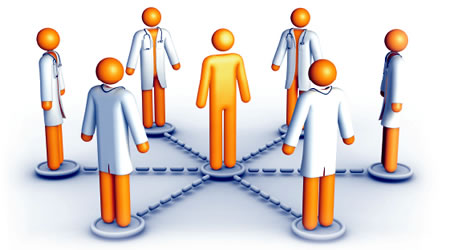    1. Conciencia de ser persona. Ser hombre. La vida     La filosofía planea cuestiones fundamentales sobre el hombre y su identidad. Somos cuerpo, no sólo tenemos cuerpo; y tenemos conciencia de ser algo más que cuerpo. Nuestra reflexión y nuestra conciencia nos impulsan a preguntarnos sobre nuestra identidad.   La vida humana, ante todo es vida: es vida en las plantas, es vida en los animales, es vida original y deferente en los hombres. pero es vida que manifiesta lo esencial: comienza y se nace; se desarrolla y se vive o  sobrevive; llega un momento en que se termina, se muere y desaparece.    Desaparece en las plantas y en los animales. Pero en el hombre ¿desaparece si, por nuestra conciencia superior, tenemos ansias de vivir siempre?El origen y las originalidades de la vida humana   Lo original de nuestra vida humana es la conciencia de identidad y al ansia de mejora y de superación. Los demás seres vivos no son conscientes de su identidad. Además nuestra especie ha ido progresando rápidamente en los últimos miles de años sobre la tierra. Ninguna planta ni animal ha cambiado en miles de años, salvo adaptaciones al medio ambiente impuestas por el entorno natural pero no por su voluntad.    Sin embargo, los seres humanos, nos adaptamos porque tenemos voluntad, sensibilidad y una mente que nos hace seleccionar los mejores medios para conseguirlo.   El ser humano no es idéntico hoy y hace mil o diez mil años. El animal responde exactamente a los mismos instintos  de hace miles de años.    Por otra parte los hombres somos capaces de controlar los instintos y crear condiciones de vida mejores. Nos defendemos del calor o del frio con los vestidos y las viviendas. Tenemos un lenguaje muy diferente y no solo emitimos sonidos exactos con el paso de los siglos. Somos capaces de crear instrumentos que faciliten el esfuerzo físico y hagan posible la producción de mejores recursos para la vida. elaboramos comidas de sobre diferentes. Producimos medicinas artificiales para evitar las dolencias y las enfermedades. Tenemos lenguajes escritos y viajamos en instrumentos rodados que hemos inventado   ¿Qué otro ser animal ha sido capaz de algo parecido?   Y sobre tenemos sentimiento éticos para diferenciar el bien del mal, estéticos para crear belleza y espirituales para desarrollar creencias y esperanzas ultraterrenas, cosa que ningún otro ser vivo jamás puede tenerlos.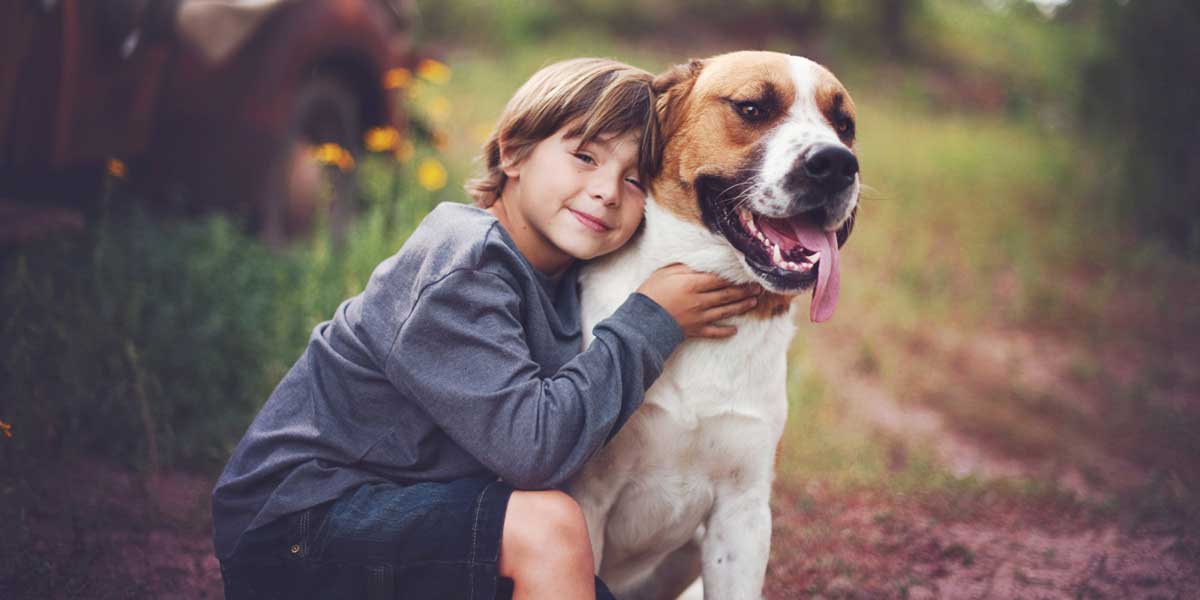 El perro no es persona. El niño sí lo esLa vida humana. Somos cuerpo y, con él, somos persona  Todo esto dicho permite también crear una filosofía, una sabiduría, sobre la identidad que tenemos como seres humanos.   Individuo es el ser singular, que no se confunde con los demás y tiene su propia existencia independiente, de modo se mantiene como ser singular, pero también puede integrarse en una colectividad y convertir en miembro de un grupo o comunidad.  Sujeto es término que hace referencia a la capacidad del individuo de ser soporte de cualidades y de acción; sobre él descansa las cualidades, los derechos y las responsabilidades. En cuanto es individuo podemos hablar de "sujeto individual". Pero también podemos referir el término a una colectividad que asume las dichas posibilidades y responsabilidades. Conciencia.  Es la inteligencia que tiene el individuo de su propia intimidad y puede referirse a la doble dimensión psicológica y ética. En psicología tiene conciencia el que tiene "consciencia" o conocimiento práctico de su propia realidad.  En sentido ético es el juicio de la recta razón que diferencia el bien del mal en los actos humanos en general (sindéresis) y en cada acto en particular (conciencia moral)  El yo, es la conciencia de unidad, de diversidad y de originalidad que tenemos sobre nosotros mismos. Tenemos conciencia de ser uno en el tiempo y en el espacio. Somos diferentes de los demás y originales   En estos término, que son conceptos básicos se expresa nuestra naturaleza inteligente, nuestra sensibilidad humana, nuestra realidad espiritual y corporal, Y hace posible el hablar de alma y de cuerpo como de dos dimensiones o realidades de nuestra esencia humana, de nuestra identidad original, de nuestra esencia materia y de nuestro espíritu2.   Personalidad y persona    En Filosofía se define persona como el "individuo inteligente" que se diferencia de otros y se presenta ante los demás con rasgos originales. La definición clásica viene de Boecio: "Substancia individual de naturaleza racional" (Libro de “La persona y de las dos naturalezas". cap. 3) y es la que fue aceptada por los filósofos y teólogos medievales.
   En griego, persona, (de prosopon) era la máscara o careta con la que se caracterizaba el artista que simulaba ser un personaje concreto en la obra dramática. El término pasó a los romanos definiendo la identidad del ser humano libre y legal.
   En Derecho es el individuo con identidad propia, que asume exigencias y deberes ante la ley, que tiene derechos. Y, por extensión, se entiende del grupo o entidad que puede reclamar derechos en atención a los individuos que lo configuran solidariamente.  Uno es persona física, el otro lo es legal o social.  Con todo, no se debe confundir persona e individuo. El concepto individuo resalta la idea de singularidad; persona alude a idea de conciencia.
   En la Filosofía moderna se resalta sobre todo la dimensión activa y evolutiva de la idea de persona: la capacidad de autoidentificarse y de presentarse ante los demás para ser reconocido por ellos. Por eso persona se sustituye con frecuencia por personalidad.
   En Teología se recoge la idea de persona propugnada en la Filosofía de Boecio y, aunque sea de forma limitada y análoga, se denomina persona al ser individual con racionalidad, es decir con inteligencia. Así se explica en Santo Tomás la idea de la unidad de persona en Cristo y la trinidad de personas en Dios. (S. Th. I-I. q.29.1).
   Los cristianos dicen que Dios es tripersonal en unidad (tri-unidad o trinidad), Padre, Hijo y Espíritu Santo. Jesús es un ser personal, una persona, con doble naturaleza. La persona es la divina, el Verbo, la Segunda de la Trinidad. Ella unifica misteriosamente las dos naturalezas: la humana y terrena y divina y eterna.   Los mahometanos no admiten que una unidad absoluta que identifica la persona y la esencia en un monoteísmos agresivo y radical   Las religiones de oriente se alejan los conceptos de persona de la divinidad, pero entiende la grandeza del hombre en cuanto alberga un "parte" emanada de la divinidad.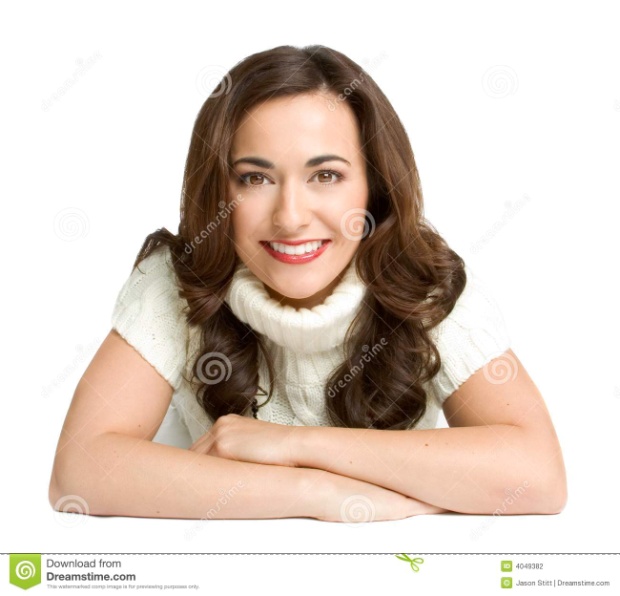    La filosofía del personalismo   Se debe sobre todo a Manuel Mounier (1905-1950) Filósofo francés, representante del personalismo cristiano. Promotor de la Revista "L'Esprit" y autor de diversas obras, como "Qué es el personalismo", "La revolución personalista y comunitaria", "Manifiesto al servicio del personalismo" "Enfrentamiento cristiano" y "Tratado del carácter".
   Su pensamiento tuvo bastante influencia en Francia y fuera de ella, aunque el hecho de su clara confesionalidad cristiana le restó audiencia en el mundo existencialista y materialista de la postguerra europea. Sin embargo es claro en sus planteamientos transcendentes y su línea de reflexión se puede considerar como una de las más sistemáticas y clarividentes del siglo XX.  Mounier escribía "Una persona es un ser espiritual constituido como tal por una forma de subsistencia e independencia en su ser, mantiene su subsistencia con una jerarquía de valores libremente adoptados y asimilados y vividos en un compromiso responsable y en una constante conversión; unifica así toda su actividad en la libertad y desarrolla por añadidura, a impulsos de actos creadores, la singularidad de su vocación." (Manifiesto del personalismo)  Tener y ser persona y personalidad   Personalidad es un concepto psicológico y dependiente, y en parte derivado, del concepto de persona. Se puede entender como la "conciencia de ser persona", de ser hombre singular, libre, y de ser origen del conjunto de rasgos activos y dinámicos que se desprenden de ese concepto.  Los psicólogos modernos han diferenciado y discutido, según sus propios presupuestos, el concepto de persona, uno de los más complejos en las ciencias del hombre.   También conviene recordar que el concepto de personalidad se emplea con frecuencia en un sentido sociológico de representación o de identificación. Tener personalidad social o ser una personalidad es reflejar una dignidad o reclamar una atención que supera todo lo que resulta ordinario y vulgar.   Teoría de Alport. Gordon W.  (1897-1967)     Alport fue uno de los psicólogos norteamericanos más importantes de tiempos recientes. Ha sido, en lo relativo a la personalidad humana, de los más conocidos y aceptados, junto con Karl Rogers. Sus libros: “Personalidad" (1937) y "Personalidad y encuentro social" (1960) se han traducido a todos los idiomas.   Enseñó en  de Harward y su teoría humanista y dinámica de la personalidad se ha impuesto en la psicología moderna, superando el conductismo y el psicoanálisis  El concepto dinámico de "personalidad" ha hecho su teoría muy influyente, al despertar la atención sobre aspectos como la motivación, los intereses, la afectividad, que son condicionante para la educación espiritual del hombre.  Alport define la persona como "el conjunto de rasgos psicobiológicos que mueven al hombre a situarse adecuadamente en su medio" (La Personalidad. Cap. 1). Es definición que no dice lo que es, sino lo que produce. Y, al decir rasgos y ver la persona como una integración de ellos, obliga a buscar una referencia o punto central que es el yo (la conciencia de identidad) y una serie de elementos derivados del yo (actitudes, predisposiciones) y configurados por las facultades radicales de le hombre: la inteligencia (valores, criterios, ideas), la voluntad (opciones, motivos, adhesiones) y la afectividad (intereses, sentimientos).
    Al resaltar el valor de la responsabilidad y de la autonomía, el eco de las experiencias y de los proyectos elaborados, de la energía moral y espiritual y de las propias opciones, hace su visión del hombre. Es  la teoría que mejor explica los hechos y capacidades espirituales.
    Su influencia ha sido grande en todos los sectores de  y de la Antropología.. Y ha hecho posible entender la religiosidad como valor radical relacionado con los criterios, las opciones y los sentimientos e intereses del hombre que explican la vida del hombre.   El diseño sintético del concepto de personalidad en Allport se mueve en relaciones similares a las expresadas en este gráfico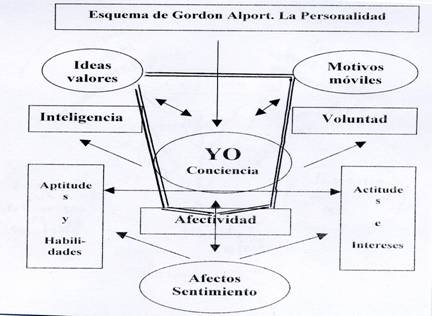 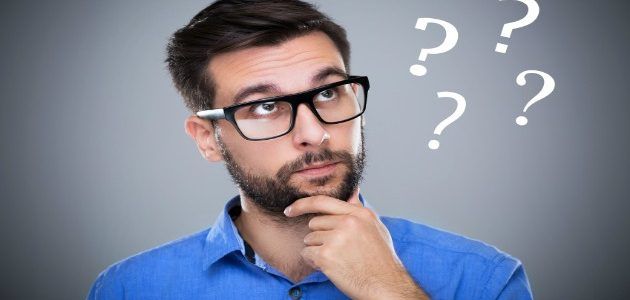 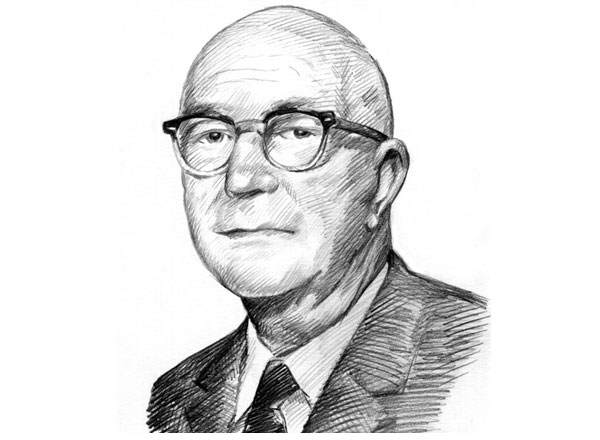          Una persona                          y     Gordon  Alport      También se puede recordar, por su influencia, la figura de de Karl Rogers (1902-1987) Psiquiatra norteamericano y psicólogo influyente en tiempos recientes, por las técnicas de más aproximación personal y de estimulación de la colaboración del cliente en los procesos de recuperación o de mejora. Se trata pues de una metodología clínica o psicoterapéutica por la cual se elige una actitud no directiva.     Las obras de Rogers se han traducido y divulgado en todos los idiomas. Las más importantes son "El tratamiento clínico de los problemas infantiles", "Counseling y psicoterapia", "Terapia centrada en el cliente", " Psicoterapia y cambio de personalidad", "Cómo llegar a ser persona", "La relación terapéutica y su influencia", "Libertad para aprender".3  El nacimiento. El personal y el social   El hombre no aparece en este mundo como un meteorito que llega por casualidad y por sorpresa. Todo hombre surge por signo misterioso, que los romanos asociaban al Fatum o destino, los hinduista vincula a Brahama, y los cristianos  atribuyen a la Providencia de Dios     Derechos del ser vivo . Herencia Entorno      Al margen de las creencias y de las supersticiones, el hombre no es solo fruto de una gestación biológica, sino resultado de una serie de factores que contribuyen a hacerle como es y en parte como va a ser en la vida.  Entre esos factores merecen la pena recordarse media docena de ellos. - La herencia. Es todo el inmenso conjunto de rasgos transmitidos por los genes transmitidos por la madre y por el padre, que darán todos los rasgos fisiológico: altura, fortaleza, configuración, salud, propensiones, limitaciones y acaso también las estructuras que condicionen o estimulen determinados rasgos psicológicos como el carácter, la inteligencia y el tipo de personalidad - La familia y el hogar.  Aporta el tono vital, las formas y posibilidades sociales, las satisfacciones o insatisfacciones afectivas, los recursos para el desenvolvimiento. Además del elemento primordial, que son los padres y los hermanos, estarán otros recursos de la parentela y de las posibilidades de comunicación y conformación con la sociedad en la que se nace.  - El entorno físico y geográfico. El clima, los tipos de alimentación, las urgencias para el desarrollo, las tradiciones laborales, dejarán grabados unas formas de acción que dependerán mucho de los que entorno material aporte al sujeto personal que nace y se desarrolla. - La cultura. Está ofreciendo el idioma, los gustos artísticos, las formas sociales de comportarse, las tradiciones, las escalas de valores, los modelos que se presentan como imitables, las creencias, los ideales de vida. - los recursos sociales. Son también elemento configurativo de la personalidad, la abundancia o escasez de recursos, los estímulos para el trabajo o para la proyección cultural. - la educación. Ofrece complemento a todo lo anterior adaptado al sujeto que crece a los moldes sociales a los que acomodará su vida primero y sus trabajo profesional después,  de modo que el hombre inmaduro de la infancia se transformará en el ciudadano productivo para beneficio de la colectividad.    Después de todos estos elementos entrará en juego la libertad de cada uno para elegir los caminos de la existencia en conformidad con lo recibido, en contra de ello y al margen de todo lo que hubiere vivido, ya que el hombre será libre para elegir sus propios caminos  El resultado de esos factores es una personalidad sana. en la medida que ellos fallen surgirán las carencias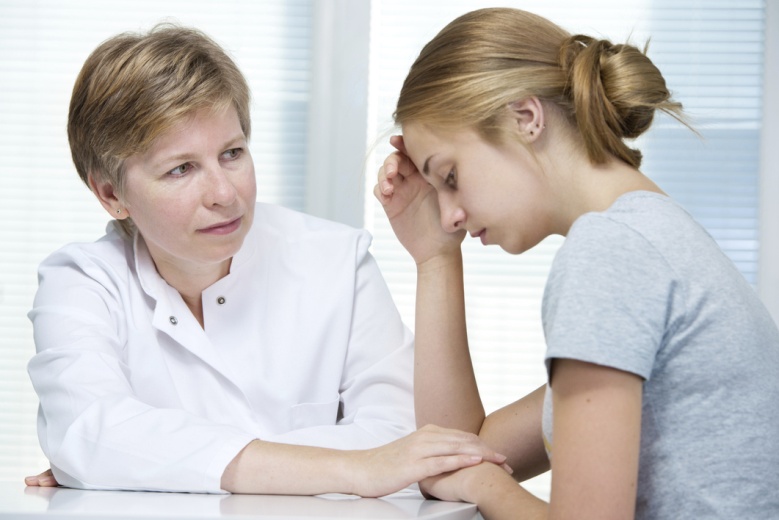 La riqueza de la persona sana    Conviene que la personalidad no se entienda como simple substrato que se hace presente en los hechos de cada día. Es algo más real y profundo. Lo aspectos o rasos en que se puede manifestar la personalidad como realidad viva y dinámica pueden dar idea de lo que es la riqueza o la pobreza de cada sujeto   Y sobre todo debemos estudiar las «condiciones» para que esa manifestación sea equilibrada y dinámica. Cuando esto sucede se dice que existe salud mental, que hay integración, ajuste. El psicólogo W. A. Kelly señala las siguientes manifestaciones de equilibrio personalidad en sui libro "Psicologia de la Educación":  - "Capacidad para ocuparse en una actividad eficaz" que se considere satisfactoria tanto individual como colectivamente.   - "Capacidad para adaptarse" adecuadamente a situaciones y condiciones que se den en el medio ambiente donde se vive.   - "Facilidad para convivir" pacífica, justa y felizmente con los demás; de respetarlos y trabajar conjuntamente por la consecución de fines comunes.  - "Logro del autodominio", aceptación de responsabilidades y conocimiento de los propios valores y limitaciones - "Aptitud para lograr construir un plan de vida" ajustado y realista, que sea cauce para las energías y posibilidades de la personalidad propia. Cuando no se alcanza el suficiente nivel de maduración y de dominio, el individuo se mueve en niveles de inmadurez o desajuste y debe ser tratado en consecuencia.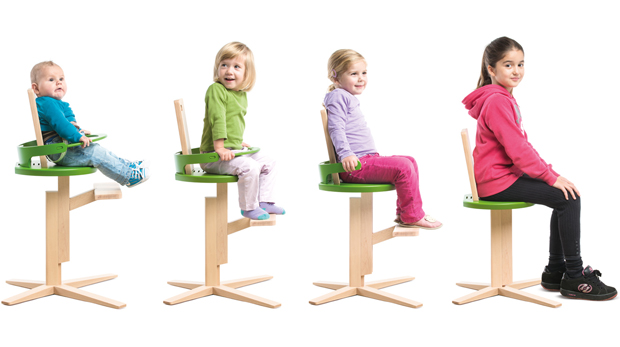   Evolución de la personalidad     Es también importante recordar que la personalidad experimenta cierto proceso de desarrollo en el que se interfieren factores de edad, de cultura, de temperamento y de cultivo propio.  -   La "infancia" no tiene posibilidades para descubrir una personalidad desarrollada, por falta de experiencias y de cultivo intelectual y moral suficiente. En la infancia se desarrolla la personalidad de forma inconsciente, y es importante que las condiciones en que se consigue sean buenas y constructivas sobre todo cuando se tienen la suerte de tener buenos educadores.  - La "adolescencia" es momento de ajuste consigo mismo y con los demás, hasta conseguir suficiente desarrollo para que se integren armónicamente los diversos aspectos que inciden en la personalidad: sociabilidad, cultura, libertad. ideales,  valores, sexualidad, orientación en la vida.  - La "juventud" trae consigo la ampliación a los otros de la propia personalidad, mediante la inserción social por el trabajo, por la representación en el grupo, por el matrimonio y por la elaboración y consecución de proyectos diversos.  - La "adultez" implica el ejercicio profesional y la realización personal en los diversos niveles de aspiraciones y deseos, superación de las dificultades inherentes a las insuficiencias humanas y capacidad para proyectarse en otros.  - Es frecuente, también, que en la "ancianidad" la personalidad se debilite en sus posibilidades reales y se refugie en las nostalgias de lo conseguido en otros tiempos y en la conservación de las situaciones de influencia.  La personalidad se presenta ante cada hombre como realidad concreta y existencial, que se consigue con el cultivo infantil y luego juvenil y que se muestra en los actos ante los demás. No como fruto de teorías o especulaciones psicológicas. Sobre la persona se hace Filosofía y Derecho.  Sobre la personalidad de aplica la Psicología. Por eso podemos recordar que la personalidad en abstracto no es más que una hipótesis. Y que es más bien la persona en concreto la que existe en cada caso. Esta observación es importante. Tener personalidad en seguir un procesoRequiere actitud o acción de adaptar al propio yo cualquiera de las actividades o responsabilidades en que nos vemos envueltos, de modo que se procede como persona libre y no como autómata. Lo contrario de personalización es el automatismo irreflexivo, la disciplina borreguil y la actividad pragmática.
   En educación el estilo personalista es decisivo a todas las edades, pues sólo en libertad se forma la persona inteligente. Despersonalizar y automatizar los aprendizajes puede producir buenas habilidades y amplias dosis de erudición, pero no educación. 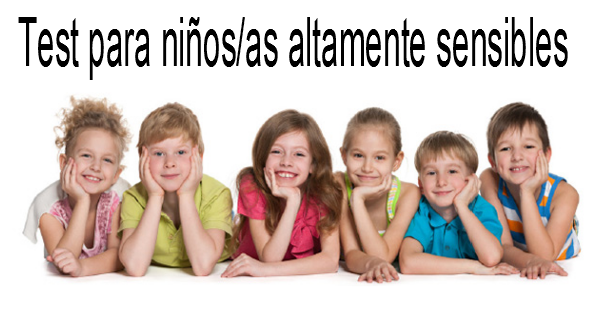    Pero desde mediados del siglo XX los movimientos personalizadores en educación han sido muy fuertes y variados, coincidiendo todos en que la personalidad es, o debe ser, el centro de toda educación. La Pedagogía personalizada o personalista, se identificó con una metodología de flexible disposición del alumno para ser protagonista y no consumidor de sus propias actuaciones. Esa línea se despertó desde mediados del siglo XX con actitudes personalizadoras en todos los campos didácticos. 
4. La vida y sus planteamientos   El pensamiento católico se resumía en el Concilio Vaticano II decía, en alusión a esta dignidad natural maravillosa. "Uno es el hombre en cuerpo y alma; por su misma condición corporal reúne en sí los elementos del mundo material y espiritual. De tal modo es así que, por medio del cuerpo, estos elementos alcanzan su cima y elevan su voz para la libre alabanza del Creador.  Por consiguiente, no es lícito al hombre despreciar la vida corporal, sino que tiene que considerar su cuerpo bueno y digno de honra, ya que ha sido creado por Dios y ha de resucitar en el último día."        (Gaudium et Spes 14)   Filosofías del vivir . Exigencias. dignidadLa vida humana es lo más propio de cada ser humanos. Somos cuerpo evolucionado y tenemos vida. Pero tenemos también conciencia y hay una vida psicológica que tenemos que incrementar. El lograrlo ha sido una inquietud frecuente en los grandes pensadores del vitalismo. Lo han tratado de infundir a sus coetáneos y en no siempre lo han conseguido. Algunos nombres que sería interesante recordar pueden ser:    Se convierte este término y el concepto que implica en adjetivo de movimientos paralelos, tales como:
    - Vitalismo personalista de W. Dilthey (1833-1912) con "Introducción a las ciencias del espíritu" y H. Bergson (1859-1941) en "El impulso vital", dando a la vida la primacía. Pero para ambos la vida no es la fisiológica, esa vida interior que mueve a la persona a sembrar el mundo de esperanza en medio de las luchas y de alegría en medio de las dificultades
    - Socialismo personalista o liberalismo personalista con Paolo Freire (1921-1997) en su libro "Educación como práctica de la libertad" y Luis Lavelle (1882-1951) en su estudio "Del Ser". Ambos dan importancia a la educación autónoma, no la que sigue las tradiciones y los errores del pasado, sino la que busca la autonomía, de modo que sea una "educación liberadora" dice Freire, o una formación de lo que es valor y no de lo que solo tiene apariencia.
    - La axiología personalista al estilo de Max Scheler (1874.1928) en "Filosofía de la religión" o de Juan Hessen (1889-1960) en "Filosofía de los valores".
    - Incluso algunos existencialismos personalistas como el de Sören Kierkegaad (1813-1855) en "El ejercicio del Cristianismo" y de Gabriel Marcel (1889-1973) en "Homo viator".     Pero todos los pensadores, ateos, racionalistas, católicos, judíos y deístas han coincidido en el pensamiento de que la vida es un regalo de la naturaleza y hay que saber aprovecharla para bien propio y de los demás El hombre es persona. Es la síntesis del cuerpo, que al morir se destruye, y del alma, que sobrevive después, en terminaos naturalistas.
   Ni se puede considerar al cuerpo como ser malo que arrastra al hombre al mal ni se puede mirar al alma como espíritu limpio que lo impulsa al bien. Es cierto que tenemos una dualidad, pero nos somos dos realidades. Nuestra naturaleza condensa en la unidad de persona lo material y lo espiritual, pues Dios lo ha querido así.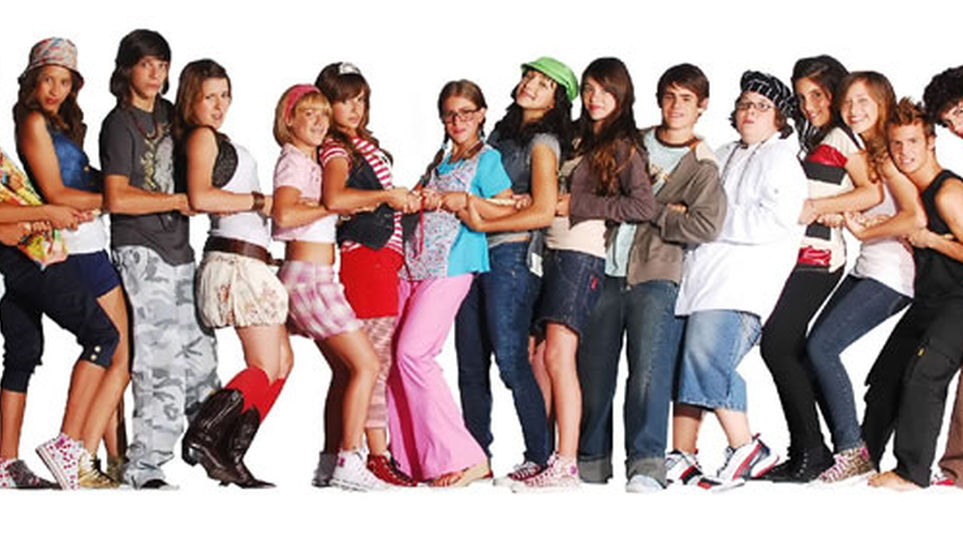 Cada uno es humano a su manera
  La muerte como final de la vidaEl hombre teme la muerte, pero sabe que necesariamente habrá de llegar. Como todos los seres vivos, es consciente de su mortalidad; pero siente hambre de inmortalidad, si es sano psicológica y espiritualmente y sabe que algo hay después de esta vida. Por eso se pregunta con cierta aprehensión por lo que es el morir y las razones últimas de que tenga que pasar por ese trance tan desconcertante.   En un sentido físico, la muerte es la culminación del ciclo vital que se halla grabado naturalmente en todo ser vivo. En un sentido psicológico y moral, la muerte es la parálisis de toda su actividad interior y de su posibilidad de comunicación.
   A pesar de sus aspiraciones de inmortalidad y de su deseo imperioso de sobrevivir, el hombre sabe que ha sido creado temporal y que tiene que terminar sus días terrenos. La muerte se halla indiscutiblemente grabada en su naturaleza limitada del ser vivo.  Sin embargo, con sentido espiritual e incluso racional, el hombre tiene deseo de supervivencia. Son las religiones las que le dicen que su final terreno no es la destrucción de su ser, sino que una vida eterna se abre al terminar sus días de peregrino en la tierra. La filosofía no puede llegar a tanto
   La razón le indica que sus apetencias de inmortalidad no pueden ser, sin más, una espejismo cruel de su naturaleza inteligente. Por eso espera que algo misterioso le convertirá su vida presente en otra vida posterior. Ese algo es la Providencia en el sentido natural como pensaba Séneca, en sentido trascendente como afirma el pensamiento cristiano.Opiniones y creencias   Todas las mitologías y creencias de los pueblos han conducido a sospechas, a teorías e, incluso, a los cultos religiosos,  en favor de la inmortalidad y a la esperanza en la felicidad más allá de las penas y sufrimientos de esta vida terrena.
   Pero es la fe religiosa, sobre todo cristiana, la que hace posible en entender la muerte como un tránsito hacia un estado, lugar o situación en donde Dios se presenta como acogedor del hombre. 
   En este sentido se han explicado todas las religiones, sobre todo las monoteístas, que han visto siempre en la muerte el encuentro con Dios en un Paraíso creado para recibir a los mortales.
   Judaísmo, mahometismo, mazdeísmo, incluso budismo y, por supuesto, el cristianismo, dan una solución trascendente al problema y al misterio de la muerte. Coinciden en comprender que todos los hombres son iguales y que todas las diferencias se destruyen una vez que se transciende los umbrales de la vida terrena.La muerte es el hecho final de la vida. Es la separación formal "del cuerpo y del alma", aunque se suele definir como la "separación o salida del alma del cuerpo", como si el alma estuviera "metida" en el cuerpo en forma de vasija y ella fuera esencia a la manera de aroma o ser invisible. Si entendemos el hombre como una realidad doble, hay que definir la muerte más bien como ruptura o separación.
    A partir de su acontecimiento, el ser humano sigue existiendo en su dimensión espiritual, la cual permanece. Pero el que fue hombre en su cuerpo se corrompe, destruye y desaparece, pues el cuerpo se aniquila antes o después y queda reducido a los elementos minerales que lo configuraron en la tierra.
    La naturaleza nos dice que el hombre es temporal: nace, vive y al final muere. La fe religiosa, la de muchas religiones, enseña que la muerte es provisional, pues un día el cuerpo será restaurado y se volverá a unir con el alma para iniciar una vida diferente: inmutable, indestructible, misteriosa, pero real. El Concilio Vaticano II explicaba a los creyentes católicos el sentido cristiano de la muerte, con una excelente síntesis doctrinal: "El máximo enigma de la vida humana es la muerte. El hombre sufre con el dolor y la disolución progresiva del cuerpo. Pero su máximo tormento es el temor a la desaparición perpetua... La semilla de eternidad que en sí lleva, por ser irreductible a la sola materia, se levanta contra la muerte. 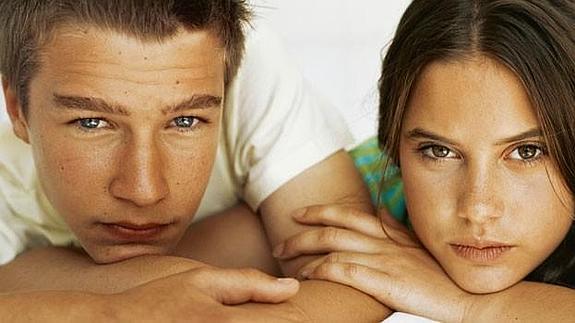      5. La antropología filosófica.      La Filosofía del nacer, del vivir y del morir, no lleva lentamente a formar una ciencia del hombre que está llena de interrogantes y de contenidos. No se limita a explorar los restos antiguos (antropología arqueológica) y sacar consecuencia. Trata siempre de centrar sus inquietudes en cuestiones más vitales (arqueología filosófica)      Presta un servicio al sistematizar los planteamientos en torno al ser humano. Pero se presente como un humilde servicio de reflexión sobre las realidades del mundo.   Algunas de sus  cuestiones pueden ser  Derecho de ser libre    ¿Puede el hombre estar sometido a otro hombre? ¿Es justificable la esclavitud, la servidumbre, la dependencia de patronos, la limitación de movimiento, la vinculación a las leyes de un país? ¿Es justo que el hombre rico tengas todo y el hombre pobre muera de hambre?     Hay dos respuestas. Unos dicen: Siempre ha sido así. Siempre ha habido pobres, siempre unos hombres han dependido de otros. Otros dicen: lo que hay en el mundo debe ser de todos y repartido mejor. El derecho de propiedad no puede ser absoluto y total   ¿Qué puede decir la antropología, no las religiones, sobre las diferencias humanas?   Dualidad de sexos     La Antropología enlaza con la Biología evolutiva y explora la bisexualidad humana. Es un rasgo constitutivo de la esencia humana, no sólo un instrumento natural de fecundidad y proliferación de la especie.
    Sorprende el análisis de cómo fue organizándose la reproducción a partir de las cadenas bisexuales de los seres primitivos. Y es interesante detectar el instinto de reproducción cada vez más complejo, desde la simple copulación de los seres vivos más primarios hasta el amor responsable de los seres humanos. Indudablemente entre el sexo animal y el humano hay una diferencia esencial, no simplemente gradual, a despecho de las actitudes hedonistas.
   Y al igual que acontece con el instinto reproductor, la antropología enseña cómo surgieron otros cauces de expresión humana. Entre ellos, es hermoso el estudio evolutivo de las normas positivas y de cómo fueron regulando los instintos primarios y diversos: el de posesión con leyes de propiedad, el de agresividad con leyes de contención, el de la actividad productiva con leyes de trabajo, el de significación con hábitos de reflexión y cauces de representación democrática.
   La relación intersexual evolucionó con los tiempos y con los ámbitos. Con frecuencia estuvo matizada por las creencias religiosas, por usos establecidos o, incluso, por intereses de los más fuertes. Durante siglos y en casi todas las culturas, la mujer quedó relegada y dominada por el varón. Pero se fue moderando la dependencia femenina, a medida que los pueblos progresaron en ciencia y cultura, en ética y estética, y llegaron a reconocer la igualdad de los dos sexos y a exigirla en todos los órdenes: el la información, el de la libertad, el del trabajo, el de la cultura, etc.   Unidad del género humano   Ante la diversidad de razas y de restos antiguos con modalidades diferentes se preguntan los antropólogos si todo el género humano procede de una sola pareja humana, según el pensamiento cristiano.     Por lo tanto, todos los hombres son iguales por su naturaleza, aunque resulten diferentes por su color, tamaño su raza, sexo, edad, ambiente, cultura o su posición social.   La visión antropológica, sin embargo, se detiene en interpretar en clave científica ese principio religioso o filosófico de la igualdad y de la dignidad.
   Hablar de la misma pareja original como algo físico: dos seres vivos y personales, una mujer y un varón no es lo mismo que asumir una posible interpretación menos fisiológica de los protoparentes. Asumir una identidad de ascendencia, de tronco, de ligazón humana, que vincule a los seres hechos inteligentes en determinado momento de su evolución de especie, supone otro planteamiento.   La Antropología dirá si esto es posible científicamente. La religión determinará si esto es compatible con determinados principios éticos o creencias trascendentes.  En ocasiones se ha sostenido la existencia de seres protointeligentes o prehumanos, los preadamitas que dijo por primera vez el calvinista Isaac de La Peyrére, en 1655. También se han multiplicado los argumentos de los naturalistas modernos, que enseñan que las distintas razas humanas se derivan de varios troncos independientes (poligenismo), lo cual pondría en duda la tradicional postura cristiana que los vincula a todos a la primera pareja de hombres: Adán y Eva, defendiendo el poligenismo
   La polémica entre poligenismo y monogenismo se presentó como típica en el terreno antropológico del pasado. En lenguaje cristiano, es preciso recordar que la doctrina de la unidad del género humano no es dogma de fe, pero es base necesaria de los dogmas del pecado original y de la redención del hombre. 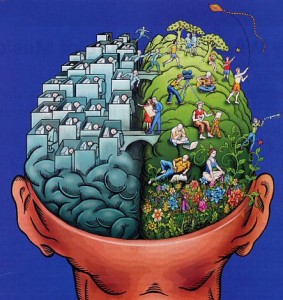 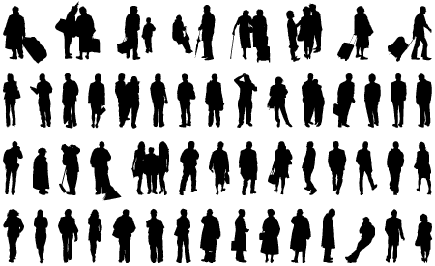 El ser persona abre la puerta a los derechos ante sí mismoy ante los demásCon los derechos van los deberes y la responsabilidadLa personalidad se apoya en la conciencia de ser personaCuestiones para pensar y profundizar1. Conciencia de ser persona. Y de tener y ser personalidad2. Teorías filosóficas sobre la persona. El personalismo      3. El nacimiento. El personal y el social. Los derechos 4. La vida. Situarse en el mundo Filosofías del vivir.5  La muerte como experiencia final de la vida    6. La antropología filosófica. Elementos y contenidoLa dignidad humana se basa en el hecho de ser personaEn tener alma y el ser un ser único y unido el cuerpo al almaLo que significa que se tieneInteligencia, emotividad, voluntad sensibilidad, socialidadPreguntas que uno se peude hacer a si mismo1. ¿Explicaría yo bien lo qué es persona, personalidad y la idea de Mounier?2.  Cuáles son los rasgos de los que hablan Alport y K. Rogers.3   Qué  decimos los hombres del nacer. ¿Alegría, sorpresa, miedo?4   Qué ideas básicas podemos decir del vivir ¿Qué es la vida?5   Cómo explicaría yo la muerte y las razones de existir como universal